6th Annual Fall Festival - 2019 Vendor AgreementSaturday, October 5th 12-4 pm (rain or shine)Business Name: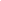 Address: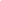 Town, State & Zip Code: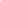 Contact: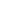 Phone: Email: 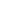 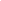 Webpage: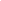 Facebook page: 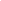 Total Amount Due with application:  $50.00 	***501(c) 3 organizations: Free of Charge***Payment is nonrefundable and should be paid within 5 days of receiving an email from WTLI. If you must cancel, your fee will be considered a donation and is tax deductible. You may not swap with another person and/or consultant. Vendor Booth Space & Product Information Agreement includes: 12 X 12 Space	Please list any items to be sold. Refer to rules and regulations if unsure what’s acceptable. Product must relate to your company: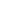 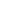 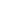 *Rescue Groups, if attending with animals you must fill out the Animal Importer Event Notice*This can be found at https://www.ct.gov/doag/cwp/view.asp?a=3767&q=487148 ****Food Trucks/Food Vendors must have a Hamden Food Permit****FYI you are able to get a one-day permit if you do not currently hold a permit for Hamden.We ask each vendor to support the event in the following ways:Please donate an item to our raffle to help us raise funds for Where The Love Is. Please like Where The Love Is Rescue, Inc. on Facebook, Twitter, and Instagram and share our posts regarding the event.Please use your own mailing lists, newsletters, etc to promote the event, so we can have a huge crowd and find homes and raise money to help more animals in need!The undersigned acknowledges that they have received and agree to comply with all fees, terms, conditions, policies, rules and regulations on the Rental Agreement and Rules & Regulations of the Where The Love is Fundraising committee.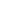 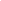 Vendor signature					           Date**KEEP THIS PAGE FOR REFERENCE**Please mail the check and agreement to: 	Where The Love Is						      	C/O Carrie Jeanette       	      	      		48 Upper State Street                 	 North Haven, CT 06473Checks made payable to: Where The Love Is, Incor Venmo payment to: @WhereTheLoveIsRescuePlease add vendor name and Fall Festival in “What is it for?” sectionEvent Details: Established: 2014     Cost:  FREE event for public     Date:  10/5/18     Time:  12-4 pm (setup beings at 10:30am)     Location:  Hamden Town Center ParkLocation: Hamden Town Center Park - 2761 Dixwell Ave, Hamden, CT 06518Parking/Entrance: is located in the back parking lot of the Hamden Middle SchoolHamden Middle School: 2623 Dixwell Ave, Hamden, CT 06518Beneficiaries	Where The Love Is Rescue — a registered 501c3 non-profit organizationActivities: Costume Contest (Children & Dogs) -- Raffles -- DJ & Music -- Food Vendors --Moon Bounce -- Games/Activities -- Pumpkin Painting -- Pet AdoptionsRules & RegulationsPAYMENT TERMS & CONDITIONS:Any equipment (tents, tables and chairs) is the responsibility of the vendor.No one shall book space for anyone other than themselves and shall be responsible for their booth during the entire event.An acceptance email will be sent to you upon receiving your vendor agreement. We then ask that you pay within 5 days or we have the right to accept another vendor selling the same or similar items and can refuse your services. POLICIES & REGULATIONS:Where the Love Is reserves the right to locate and move any booths as needed.Where the Love Is reserves the right to close any booth for inappropriate event representation including issues or concerns with staffing or booth presentation.Where the Love Is is not responsible for any losses or damages that may occur.BOOTH & PRODUCT RESTRICTIONS:No alcoholic beverages of any kind are permitted on the grounds or in the parking lots.High strikers, crazy string, disappearing ink, any type of guns and lasers are banned from the event.Anyone selling any illegal merchandise shall be closed and shall remove  their booth from the grounds immediately.No amplifiers, radios or other musical devices shall be used that interfere with neighboring booth.Vendor shall not give money as prizes or pay money to buy back prizes at any time.Vendor must display at all times in full view of the public, the prices charged for their products.